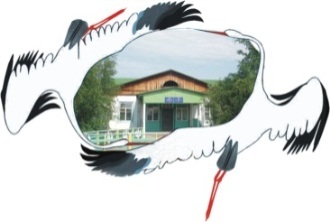 муниципальное бюджетное образовательное учреждение «КЕДАНДИНСКАЯ ОСНОВНАЯ ОБЩЕОБРАЗОВАТЕЛЬНАЯ ШКОЛА с дошкольной группойим. К.С. ЧИРЯЕВА»муниципального района «Вилюйский улус (район)» Республики Саха (Якутия)678206, Чочунский наслег, с. Кюнде, ул. Юбилейная д.9. телефакс 8(41132)-26114e-mail: kedandasch@mail.ruОКПО 55657141, ОГРН 1021400641074, ИНН/КПП 1410004177/141001001СПРАВКА о проведенных мероприятиях тематической недели «Сказки»Дата проведения: с 22 октября по 30 октябряЦель проведения: Продолжать знакомить с русскими и якутскими народными сказками. Развитие устной речи детей. Итоговое мероприятие: постановка сказки «Старушка Таал-таал»В течении недели воспитатели знакомили детей с русскими и якутскими народными сказками. Провели беседы, викторины о сказках. Организовали выставку работ детей на тему «Сказки».30 октября воспитатели провели итоговое мероприятие. Дети поставили якутскую народную сказку «Старушка Таал-таал».  После ученики театрального кружка  школы показали детям русские народные сказки «Репка» и «Колобок».Ст. воспитатель Гуляева Н.К.